I hereby give you notice that on the ___________of_______________________________20____       I shall quit and deliver up possession of the premises which I now hold.Your Name (Block Capitals):______________________________________________________________Your Garage Site Address:_______________________________________________________________Your Home Address:  __________________________________________________________________________________________________________________________________________ Postcode:_______________________Your phone number: ____________________________________________________________________When do you intend to leave?_____________________________________________________________Reason for leaving?_____________________________________________________________________Your signature_________________________________________________ Date:____________________For office use only:Received in office (date stamp) - 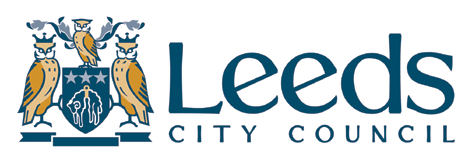 NOTICE TO TERMINATE A GARAGE SITE TENANCYYou are required to give at least one month’s notice to terminate your garage site tenancy. The garage should be cleared and the garage removed. The site should be left in a clean and tidy condition no later than close of play upon the day that your notice expires. Please notify your Neighbourhood Housing Office once this has been done. If you are likely to have difficulty in doing so, you should inform the Neighbourhood Housing Office.  The Council may charge to you any costs incurred if you fail to do this.TERMINATION OF A JOINT TENANCYTenants are advised that where there is a joint tenancy and one tenant gives a NOTICE TO QUIT, this will suffice to bring the whole tenancy to an end.  Only with the Council’s agreement will the remaining occupant be allowed to continue the tenancy.